Supplementary material for  Statistical Joint Modeling on Longitudinal Body Weight and CD4 Cell Progression with Survival Time-to-Death Predictors on HIV/AIDS Patients in Mekelle General Hospital, Ethiopia1GebruGebremeskelGebrerufael,2Zeytu Gashaw  Asfaw,3*Dessie MeleseChekole*corresponding authorDepartment of  Statistics, College of Natural and Computational Science, Adigrat University, Adigrat, Ethiopia.Department of Statistics, College of Natural and Computational Science, Hawassa University, Hawassa, Ethiopia.Department of Statistics, College of Natural and Computational Science, University of Gondar, Gondar, Ethiopia.Table2: shows the Comparison of separate and joint model analysis √(CD4 cell) with Survival Time-to-Death.Table 1:Patient’s characteristics of HIV/AIDS data from Mekelle General Hospital Table 1:Patient’s characteristics of HIV/AIDS data from Mekelle General Hospital Table 1:Patient’s characteristics of HIV/AIDS data from Mekelle General Hospital Table 1:Patient’s characteristics of HIV/AIDS data from Mekelle General Hospital Table 1:Patient’s characteristics of HIV/AIDS data from Mekelle General Hospital Table 1:Patient’s characteristics of HIV/AIDS data from Mekelle General Hospital №CovariatesCategoriesTotal No of patient’s (%)Observed death (%)1SexFemale134 (62%)10(4.6%)Male82(38%)21(9.7%)2Education levelIlliterate57(26.4%)16(7.4%)Elementary45(20.8%)8(3.7%)Secondary74(34.3%)6(2.8%)   Tertiary40(18.5%)1(0.46%)3Marital statusSingle54(25%)7(3.2%)Married109(50.5%)11(5%)Divorced39(18%)5(2.3%)Widowed14(6.5%)8(3.7%)4Functional statusWorking146(67.6%)10(4.6%)Ambulatory55(25.5%)13(6%)Bedridden15(6.9%)8(3.7%)5WHO clinical stage              Stage-I93(43%)8 (3.7%)Stage-II63(29.2%)5(2.3%)Stage-III45(20.8%)12 (5.6%)Stage-IV15(6.9%)6(2.8%)6HIV/TB infectionNo193(89.4%)21(10.9%)Yes23(10.7%)10(43.6%)7Adherence on treatment good96 (44.5%) 5(2.3%)Fair 74 (34.2%)10(4.6%)Poor46 (21.29%)13(6%)8Occupational statusunemployed163(75.5%)23(10.7%)Employed53(24.5%)8(3.7%)9Place of residenceurban 130(60.2%)11(5%)Rural86(39.8%)20(9.3%)10Type of ART regiment TDF+3TC+EFV   135(62.5%)12(5.6%)D4t+3TC+NVP     20(9.25%)13(6%)AZT+3TC+NVP40(18.5%)13(6%)AZT+3TC+EFV     21(9.7%)3(1.4%)Continuous variablesmeanstandard deviation11CD4 at base line311163.612Body weight  at base line49.29.8513Hemoglobin at base line13.61.9814Age at base line34.811No.ParameterSeparate model analysis of survival analysisSeparate model analysis of survival analysisSeparate model analysis of survival analysisSeparate model analysis of survival analysisJoint model sub modelJoint model sub modelJoint model sub modelJoint model sub modelFixed effectB̑Se(B̑)z-valuePr(>|z|)B̑Se(B̑)z-valuep-value1Function status1Bedridden(R)--------------------------------------------------------1Ambulatory-0.7320.595-1.2310.218-0.52471.0577-0.4960.1251Working-0.43160.7092-0.6090.5428-0.421.0332-0.40650.1782Baseline CD4-0.005130.001433-3.5780.00037*-0.00450.0015-3.0530.0023*3Adherence3Poor(R)--------------------------------------------------------3Fair-1.4930.513-2.9140.00357*-1.55260.5323-2.920.0035*3Good-1.8370.64098-2.8660.004163*-1.7350.6405-2.7090.0068*4Baseline weight0.04020.02291.7550.04791*0.04330.02271.97550.04793*5Sex5female(R)--------------------------------------------------------5Male1.4430.4942.9210.00349*1.2270.4862.5220.0117*6HIV/TB status6No(R)--------------------------------------------------------6Yes1.8990.7452.550.023*2.1010.6763.10.0210*6Separate model analysis of longitudinalSeparate model analysis of longitudinalSeparate model analysis of longitudinalSeparate model analysis of longitudinalJoint model sub modelJoint model sub modelJoint model sub modelJoint model sub modelJoint model sub model6ParaetersB̑Se(B̑)z-valuePr(>|z|)B̑Se(B̑)z-value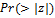 Intercept  16.012.03987.860.0000*16.0531.988.1<0.0001*1Time-0.8260.274-3.010.0027*-0.8270.2702-3.060.0022*2Baseline CD40.02130.001812.20.0000*0.02340.0005110.50.0000*3Baseline weight0.0610.02672.2680.0244*0.06050.02582.3460.019*4Function status4Bedridden(R)--------------------------------------------------------4Ambulatory-3.841.71-2.2460.0258*-3.851.665-2.310.0207*4Working-2.6491.72-1.5360.1261-2.6651.679-1.5870.11245HIV/TB status5HIV/TB(R)--------------------------------------------------------5HIV/TB(yes)-3.21.276-2.510.0130*-2.1691.245-1.7350.1096Education-level6Illiterate(R)--------------------------------------------------------6primary0.22320.6980.320330.74910.21950.67090.32720.74356secondary0.50040.6260.79990.42470.4950.60270.82140.41146Tertiary0.500560.7370.67950.49760.49540.70970.69810.48517Age-0.02790.0228-1.220.223-0.02780.0224-1.2430.21388Adherence8Poor(R)--------------------------------------------------------8Fair1.7231.0151.6980.09111.730.98981.74850.08048Good0.731.0660.6850.4940.74451.040.71580.47419WHO stage9Stage-4(R)--------------------------------------------------------9Stage-31.111.240.8950.3721.0971.20.91370.36099Stage-21.191.250.9550.3411.191.20650.98920.32269Stage-12.1991.2881.710.0892.1891.24541.7580.078910Marital status10Single(R)--------------------------------------------------------10married-1.1810.5642-2.0940.0375*-1.1780.54422.1640.00304*10Divorced-1.33570.731-1.8270.059-1.3380.7086-1.9880.049*10Widowed-0.6471.037-0.6240.533-0.65370.998-0.6550.512511Time*Baseline CD40.00280.000377.5120.0000*0.001940.0001915.322<0.0001*12Time*HIV/TB12Time*No(R)--------------------------------------------------------12Time*Yes0.5310.2362.250.025*0.52090.2332.2390.025*13Time*function-status13Time*Bedridden(R)--------------------------------------------------------13Time*Ambulatory0.9230.2973.1020.002*0.9260.29253.1650.0015*13Time*working0.9050.2963.060.0023*0.910.2913.1260.0018*Random effectvarianceStd.Devvariance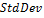 (Intercept)19.984.4718.494.3Time0.54760.740.51840.72Residual6.00252.455.97312.444Association---------------------------------0.66930.336-1.9920.0367*AIC6823.456602.83*P -value< 0.05R = reference groupR = reference group